Број: 56-19-О/3-1Дана: 04.04.2019. годинеПРЕДМЕТ: ДОДАТНО ПОЈАШЊЕЊЕ КОНКУРСНЕ ДОКУМЕНТАЦИЈЕ БРОЈ 56-19-О - Набавка латекс рукавица за потребе Клиничког центра ВојводинеПИТАЊА ПОТЕНЦИЈАЛНОГ ПОНУЂАЧА:“Поштовани,Молимо Вас да нам у складу са чланом 63. став 2. Закона о јавним набавкама ("СЛ. гласник РС" бр. 124/2012, 14/2015 и 68/2015; у даљем тексту: ЗЈН) доставите додатне информације или појашњење у вези са конкурсном документацијом у отвореном поступку јавне набавке добара - Набавка латекс рукавица за потребе Клиничког центра Војводине, ЈН бр. 56-19-0:1. Рукавице хируршке, стерилне, од латеxа, за гинеколошке процедуре као јединица мере тражених рукавица наведен је „КОМ".Имајући у виду да су рукавице хируршке уобичајено паковане на ПАР, молим вас за појашњење да је дошло до омашке у куцању па је јединица мере за ове рукавице требало да буде ПАР?”ОДГОВОР  НАРУЧИОЦА:Јединица мере за ставку бр. 2  - рукавице хируршке, стерилне од латеxа, за гинеколошке процедуре у оквиру партије бр. 2 - Специјалне латекс рукавице, треба да буде пар. Услед техничке грешке, наручилац ће изменити конкурсну документацију.         С поштовањем, Комисија за јавну набавку 56-19-ОКЛИНИЧКИ ЦЕНТАР ВОЈВОДИНЕАутономна покрајина Војводина, Република СрбијаХајдук Вељкова 1, 21000 Нови Сад, т: +381 21 484 3 484 е-адреса: uprava@kcv.rswww.kcv.rs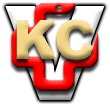 